§2361.  Proceedings by municipality1.  Municipal enforcement. [PL 2009, c. 261, Pt. B, §11 (RPR); MRSA T. 25 §2361, sub-§1 (RP).]1-A.  Municipal enforcement.  Effective December 1, 2010, duly appointed fire chiefs or their designees, municipal building officials and code enforcement officers, when authorized by their respective municipal employer, may bring a civil action in the name of the municipality to enforce any of the state laws, duly adopted state rules or local ordinances enacted pursuant to this Part and Title 10, chapter 1103; and[PL 2011, c. 365, §8 (AMD).]2.  Notice.  In any proceeding brought by or against the State that involves the validity of a municipal ordinance, the municipality must be given notice of the proceeding and is entitled to be made a party to the proceeding and to be heard.  In any proceeding brought by or against the municipality that involves the validity of statute, ordinance or regulation, the Attorney General must be served and made a party to the proceeding and is entitled to be heard. This section applies to enforcement of statutes, rules or ordinances enacted pursuant to this Part and Title 10, chapter 1103.[PL 2007, c. 699, §10 (AMD); PL 2007, c. 699, §26 (AFF).]SECTION HISTORYPL 1985, c. 101 (NEW). PL 2007, c. 699, §10 (AMD). PL 2007, c. 699, §26 (AFF). PL 2009, c. 261, Pt. B, §11 (AMD). PL 2009, c. 261, Pt. B, §12 (AMD). PL 2011, c. 365, §8 (AMD). The State of Maine claims a copyright in its codified statutes. If you intend to republish this material, we require that you include the following disclaimer in your publication:All copyrights and other rights to statutory text are reserved by the State of Maine. The text included in this publication reflects changes made through the First Regular and First Special Session of the 131st Maine Legislature and is current through November 1. 2023
                    . The text is subject to change without notice. It is a version that has not been officially certified by the Secretary of State. Refer to the Maine Revised Statutes Annotated and supplements for certified text.
                The Office of the Revisor of Statutes also requests that you send us one copy of any statutory publication you may produce. Our goal is not to restrict publishing activity, but to keep track of who is publishing what, to identify any needless duplication and to preserve the State's copyright rights.PLEASE NOTE: The Revisor's Office cannot perform research for or provide legal advice or interpretation of Maine law to the public. If you need legal assistance, please contact a qualified attorney.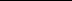 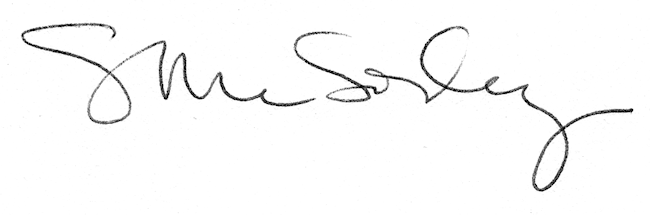 